Письмо №864 от 17 сентября 2020 годаОб использовании электронных журналов и дневниковРуководителям ООМКУ «Управление образования» Сергокалинского района в соответствии с распоряжением Правительства Российской Федерации от 17 декабря 2009 г. (№ 1993-р), приказом Министерства образования и науки Республики Дагестан от 02.10.2018 г, №5083-10/18 «Об использовании электронных журналов и дневников», приказами МКУ «Управление образования» Сергокалинского района № 70/1 от 4 октября 2018 года «Об использовании электронных журналов и дневников» и №91-1 от 27 ноября 2018 года «О переходе пользователей электронных журналов и дневников  на авторизацию через Единую систему идентификации и аутентификации до 3 декабря 2018 года» сообщает, что ответственность за выполнение плана мероприятий по 100%-ному переходу пользователей электронных журналов и дневников  на авторизацию через Единую систему идентификации и аутентификации до 3 декабря 2018 года возложена на руководителей образовательных организаций.В соответствии с приказом МКУ «Управление образования» Сергокалинского района №21 от 29 июня 2016 года в качестве информационной системы ведения электронных журналов и дневников использована платформа Дневник.ру (www.dnevnik.ru).Во всех образовательных организациях района в соответствии с приказом № 70/1 от 4 октября 2018 года:должен быть назначен ответственный специалист для работы в системе Дневник; утверждены локальные акты, регламентирующие переход на использование и работу информационной системы ведения электронных дневников и журналов;зарегистрированы образовательные организации в системе Дневник и занесена общая информация об учреждении;занесена и актуализирована информация о педагогических работниках образовательных организаций в систему Дневник. Выполнены мероприятия по сбору согласий на обработку персональных данных сотрудников ОО;занесена и актуализирована информация обучающихся образовательных организаций в систему Дневник. Выполнены мероприятия по сбору согласий на обработку персональных обучающихся и их родителей;организована работа по регистрации педагогического состава образовательных организаций в системе Дневник;организована работа по регистрации обучающихся образовательных организаций в системе Дневник;организована работа по регистрации родителей учащихся образовательных организаций в системе Дневник;полноценное функционирование системы Дневник. Должна быть обеспечена возможность получения информации о текущей успеваемости учащегося в электронном виде.Все перечисленные мероприятия должны были быть завершены 1 декабря 2018 года. Далее все педагогические работники должны были работать в системе Дневник, заносить оценки, заносить результаты итоговой аттестации.В настоящее время Министерством образования и науки РД проведен мониторинг. По результатам мониторинга ведения электронных журналов общеобразовательными организациями Республики Дагестан было выявлено отсутствие минимального перечня актуальных сведений у основной группы организаций. 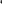 Управление образования района также провело мониторинг активности в дневнике сотрудников, учеников, родителей, количество визитов в систему.В связи с вышеизложенным сообщаем о необходимости обновления и актуализации сведений об ОО в электронном журнале, о создании всех классов на текущий учебный год, о привязке учеников к данным классам, об актуализации базовых сведений об организации (адрес, тип организационной структуры, ОКТМО, КГШ, ИНН), учениках (дата рождения, СНИЛС) и педагогических работниках.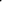 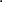 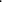 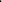 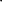 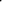 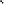 Направляем результаты проведенного мониторинга Управлением образования Сергокалинского района для вашего рассмотрения и изучения.Вам необходимо срочно активизировать работу в системе Дневник.Начальник МКУ «УО»:                                                        Х.ИсаеваИсп.Магомедова У.К.Тел.: 8 (903) 482 57-46Мониторинг активности в Дневник.руhttps://dashboard.dnevnik.ru/#/ВыходРеспублика ДагестанСергокалинский районПорученияКак повышать показатели?Статистика порученийСтатистика<06.09.2020 - 12.09.2020АктивностьББЖАктивность школ0% ШКОЛ ВЫПОЛНЯЮТНе выполняют:  21  школаУчителя92% АКТИВИРОВАНОНе активировано:  53  Ученики18% АКТИВИРОВАНОНе активировано:  2 826  Родители 24% АКТИВИРОВАНОНе активировано:  1 215  
5. Наполненность расписания81% ШКОЛ ВЫПОЛНЯЮТНе выполняют:  4  школыПланирование уроков0% ШКОЛ ВЫПОЛНЯЮТНе выполняют:  21  школаВедение классных журналов5% ШКОЛ ВЫПОЛНЯЮТНе выполняют:  20  школСвоевременное ведение журналов19%  ШКОЛ ВЫПОЛНЯЮТНе выполняют:  17  школВыставленные оценки91 217 - За всё время0 - В этом году0 - За последний месяцУроки с ДЗ или темой урока24 609 - За всё время30 - В этом году30 - За последний месяцКоличество оказанных услуг89 - За последний месяц58 - За последнюю неделю8 - Среднее за деньИзменение показателя в школах муниципалитета0-84%   - 21 школа85-99% - 0 школ100% - 0 школАктивность всех пользователей Сергокалинского районаСостав педагогических работниковВсего 22 ОУНачало формы№Наименование школыАктивность школ.
Значение показателя, %Тенденция (относительно прошлой недели) до 06.09.2020г. 1МКОУ "Аймаумахинская СОШ"71Каникулы2МКОУ "Сергокалинская СОШ №1"57Каникулы3МКОУ "Аялизимахинская СОШ"43Каникулы4МКОУ "Балтамахинская СОШ"43Каникулы5МКОУ "Кадиркентская СОШ"43Каникулы6МКОУ "Канасирагинская СОШ"43Каникулы7МКОУ "Краснопартизанская СОШ"43Каникулы8МКОУ "Маммаульская СОШ"4309МКОУ "Мюрегинская СОШ"43010МКОУ «Урахинская СОШ»43Каникулы11МКОУ "Бурдекинская СОШ"29Каникулы12МКОУ "Ванашимахинская СОШ"им.С.Омарова29013МКОУ "Кичигамринская СОШ"29Каникулы14МКОУ "Миглакасимахинская СОШ"29Каникулы15МКОУ "Мургукская СОШ"29Каникулы16МКОУ "Нижнемахаргинская СОШ им.Сулейманова Х.Г."29Каникулы17МКОУ "Нижнемулебкинская СОШ"29Каникулы18МКОУ "Сергокалинская СОШ №2"29Каникулы19МКОУ "Бурхимахинская СОШ"14Каникулы20МКОУ "Дегвинская СОШ"14Каникулы21МКОУ "Новомугринская СОШ"14Каникулы                                                    Пользователи                                                    Пользователи                                                    Пользователи                                                    Пользователи                                                    Пользователи                                                    Пользователи                                                    Пользователи                                                    Пользователи                                                    Пользователи                                                    Пользователи                                                    ПользователиВизитыВизитыВизитыВизиты
Муниципальное образованиеВсегоПольз.%СотрудникиСотрудникиСотрудникиУченикиУченикиРодителиРодителиРодителиДеньНеделяМесяц
Муниципальное образованиеВсегоПольз.%ВсегоПольз.ВсегоВсегоПольз.ВсегоПольз.Польз.ДеньНеделяМесяц1МКОУ "Бурхимахинская СОШ"24425102725159159067880002МКОУ «Урахинская СОШ»102828022226060522614140053МКОУ "Сергокалинская СОШ №1"72848266616139439425928917817834214МКОУ "Новомугринская СОШ"93262718175555523770005МКОУ "Миглакасимахинская СОШ"1672414232114314324440036МКОУ "Бурдекинская СОШ"146271826258787039880007МКОУ "Мургукская СОШ"46233740322922920134550018МКОУ "Дегвинская СОШ"9318192318696901000009МКОУ "Маммаульская СОШ"13144332121808020411414253010МКОУ "Цурмахинская НОШ"54598534340130000011МКОУ "Ванашимахинская СОШ"им.С.Омарова9820202020606001911031112МКОУ "Балтамахинская СОШ"712433222136360198800513МКОУ "Канасирагинская СОШ"8428331916393910262200014МКОУ "Аялизимахинская СОШ"1003333232057571133131300615МКОУ "Сергокалинская СОШ №2"136611389580816816304564400016МКОУ "Мюрегинская СОШ"8102893558555055051802738080111417МКОУ "Нижнемахаргинская СОШ им.Сулейманова Х.Г."972525202059590185500118МКОУ "Кадиркентская СОШ"122241925249696010011519МКОУ "Краснопартизанская СОШ"13330222322109109810000020МКОУ "Нижнемулебкинская СОШ"170593429231051052341171700121МКОУ "Кичигамринская СОШ"27853193433178178766131300022МКОУ "Аймаумахинская СОШ"863439181846461427772423Всего5635149826655599347934796211617388388918126Наименование образовательного учрежденияВсего педагогических работниковЗаместитель директораДиректорЗавучПреподаватель1МКОУ "Аймаумахинская СОШ"18210182МКОУ "Аялизимахинская СОШ"23110233МКОУ "Балтамахинская СОШ"22111204МКОУ "Бурдекинская СОШ"26210245МКОУ "Бурхимахинская СОШ"27110276МКОУ "Ванашимахинская СОШ"им.С.Омарова20210207МКОУ "Дегвинская СОШ"23210228МКОУ "Кадиркентская СОШ"25210249МКОУ "Канасирагинская СОШ"191111710МКОУ "Кичигамринская СОШ"341113211МКОУ "Краснопартизанская СОШ"231112212МКОУ "Маммаульская СОШ"211112113МКОУ "Миглакасимахинская СОШ"232102314МКОУ "Мургукская СОШ"402104015МКОУ "Мюрегинская СОШ"582115816МКОУ "Нижнемахаргинская СОШ им.Сулейманова Х.Г."202102017МКОУ "Нижнемулебкинская СОШ"292122618МКОУ "Новомугринская СОШ"181111719МКОУ "Сергокалинская СОШ №1"614106120МКОУ "Сергокалинская СОШ №2"954119521МКОУ "Цурмахинская НОШ"8010722МКОУ «Урахинская СОШ»2221022Всего65522Название ООКаникулыАктивность (факт.)Активация всех аккаунтов, не менее 60 %Вовлеченность родителей, не менее 50 %Ведение журналов учителями, не менее 50 %Ведение планирования уроков учителями, не менее 50 %Активация учеников, не менее 70 %Своевременное ведение журналов учителями, не менее 50 %Степень наполненности расписания, не менее 50 %Активация учителей, не менее 70 %1МКОУ "Мюрегинская СОШ"Нет036%54%0.0%0.0%36%0.0%50%95%2МКОУ "Сергокалинская СОШ №1"Да066%73%1%25%66%74%88%100%3МКОУ "Канасирагинская СОШ"Да033%67%0.0%1%26%0.0%82%84%4МКОУ "Краснопартизанская СОШ"Да023%1%1%2%7%100%100%96%5МКОУ "Аймаумахинская СОШ"Да040%59%78%0.0%30%80%100%100%6МКОУ "Новомугринская СОШ"Да028%42%0.0%0.0%9%0.0%0.0%94%7МКОУ "Миглакасимахинская СОШ"Да014%3%1%0.0%1%4%91%91%8МКОУ "Бурдекинская СОШ"Да018%45%4%8%0.0%4%82%96%9МКОУ "Балтамахинская СОШ"Да033%51%0.0%7%0.0%0.0%100%95%10МКОУ "Нижнемахаргинская СОШ им.Сулейманова Х.Г."Да026%31%0.0%10%0.0%0.0%73%100%11МКОУ "Сергокалинская СОШ №2"Да08%56%0.0%0.0%4%0.0%0.0%84%12МКОУ «Урахинская СОШ»Да080%43%1%8%87%0.0%100%100%13МКОУ "Бурхимахинская СОШ"Да010%42%0.0%0.0%0.0%0.0%0.0%93%14МКОУ "Аялизимахинская СОШ"Да033%58%0.0%9%19%0.0%100%87%15МКОУ "Нижнемулебкинская СОШ"Да035%39%0.0%18%22%0.0%100%79%16МКОУ "Кичигамринская СОШ"Да019%37%0.0%0.0%4%0.0%73%97%17МКОУ "Мургукская СОШ"Да07%46%1%7%0.0%0.0%83%80%18МКОУ "Дегвинская СОШ"Да019%1%0.0%0.0%0.0%0.0%0.0%78%19МКОУ "Маммаульская СОШ"Нет034%51%0.0%5%25%0.0%100%100%20МКОУ "Кадиркентская СОШ"Да020%1%1%5%0.0%100%100%96%21МКОУ "Ванашимахинская СОШ"им.С.ОмароваНет020%31%0.0%3%0.0%0.0%100%100%